2. pielikums
Saldus novada pašvaldības 2022. gada 28. aprīļa 
saistošajiem noteikumiem Nr. 29TIRDZNIECĪBAS ORGANIZATORA IESNIEGUMS
ATĻAUJAS IELU TIRDZNIECĪBAI SAŅEMŠANAI Lūdzu saskaņot un izsniegt atļauju ielu tirdzniecības organizēšanai Saldus novada pašvaldības administratīvajā teritorijāIesniedzu Saldus novada pašvaldībai šo iesniegumu, norādot šādu informāciju un pievienojot šādus dokumentus:Tirdzniecībai realizējamo preču grupas:Apliecinājumi:Apliecinu, ka visi uzrādītie dokumenti ir autentiski, iesniegumā norādītās ziņas ir pilnīgas un patiesas, par ko uzņemos normatīvajos aktos paredzēto atbildību.Atļauju vēlos saņemt: klātienē 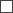  pa pastu elektroniskiTirdzniecības atļaujas pieteicējs___.___.______.(datums)Saldus novada pašvaldībai.(tirdzniecības vieta)(tirdzniecības vieta)(Lūdzam atzīmēt ar "X")(Lūdzam atzīmēt ar "X")fiziskās personas vārds, uzvārds un personas kods, tālruņa numurs, e-pasta adrese, un citi saziņas līdzekļijuridiskās personas nosaukums, nodokļu maksātāja reģistrācijas numursTirdzniecību veikšu(no galdiņa, mašīnas, pašvaldības iekārtotā vietā, u.c.)Tirdzniecības laiks un ilgumsVēlamais ielu tirdzniecības atļaujas derīguma termiņšpašu ražoto lauksaimniecības produkciju:izmantošanai pārtikā paredzētos augkopības, lopkopības un svaigas zvejas produktus nelielos apjomos saskaņā ar normatīvo aktu prasībām par primāro produktu apriti nelielos apjomos un biškopības produktus;grieztos ziedus, zarus, no tiem gatavotus izstrādājumus, Ziemassvētkiem paredzētus nocirstus vai podos augošus dažādu sugu skuju kokus, puķu un dārzeņu stādus, dēstus, sīpolus, gumus, ziemcietes un sēklas;augļu koku un ogulāju, stādus, dekoratīvo koku un krūmu stādmateriālu;mājas apstākļos ražotus pārtikas produktus no pašu ražotās lauksaimniecības produkcijas;mežu reproduktīvo materiālu;pašu iegūtus svaigus zvejas produktus un medījumos dzīvniekus vai to gaļu nelielos apjomos saskaņā ar normatīvo aktu prasībām par primāro produktu apriti nelielos apjomos;lauksaimniecības un mājas (istabas) dzīvniekus saskaņā ar normatīvo aktu prasībām par kārtību, kādā organizējama dzīvnieku tirdzniecība publiskās vietās, un labturības prasībām dzīvnieku tirdzniecībai;lietotas personiskās mantas, izņemot autortiesību vai blakustiesību objektus, kas reproducēti personiskām vajadzībām.pārtikas preces:visa veida lauksaimniecības produkciju un tās pārstrādes produkciju;savvaļas produkti;zivsaimniecības produkcija;bezalkoholiskiem dzērieniem un karstajās uzkodas;alkoholisko dzērienu mazumtirdzniecība;rūpnieciski ražotu pārtikas produkciju.nepārtikas preces:mājsaimniecību amatniecības produkciju;kultūras un mākslas produkciju;pašu izgatavotiem mākslas priekšmetiem, lietišķās mākslas un daiļamatniecības izstrādājumiem;tekstilpreces un saimniecības preces.saskaņojums ar nekustamā īpašuma īpašnieku vai tiesisko valdītāju – privātpersonu – vai valsts īpašumā esošā nekustamā īpašuma valdītāju (izņemot gadījumus, ja tirdzniecība tiek plānota jūras piekrastē vai publiskajos ūdeņos) par paredzēto tirdzniecību, ja tirdzniecība tiks veikta minētajā nekustamajā īpašumāsaskaņojums ar VAS "Latvijas Valsts ceļi" (ja ielu tirdzniecība tiek veikta fiziskajām/juridiskajām personām piederošajos nekustamajos īpašumos valsts nozīmes autoceļu aizsargjoslas teritorijās)saskaņojums ar pasākuma rīkotāju par tirdzniecības veikšanu pasākuma norises laikā un vietā, ja tirdzniecība paredzēta attiecīgā pasākuma norises laikā un vietā, izņemot gadījumu, ja pasākuma rīkotājs ir Saldus novada pašvaldība vai tās dibināta iestādepārvietojamā mazumtirdzniecības punkta kustības maršruts un laiks, ja tirdzniecība paredzēta vairākās publiskās vietāssaimnieciskās darbības reģistrāciju apliecinoša dokumenta kopijatirdzniecības dalībnieku saraksts, kurā tiek norādīta informācija par tirdzniecības dalībnieku vai fiziskas personas apliecinājums, saskaņā ar likumu "Par iedzīvotāju ienākuma nodokli" var nereģistrēties kā saimnieciskās darbības veicēja, kā arī nenodarbina citas personasja plānota pašu ražotās lauksaimniecības produkcijas pārdošana – zemes lietošanas likumībatirdzniecības dalībnieka apliecinājums, ka pirms pārtikas preču pārdošanas ir veicis pārtikas apriti reglamentējošos normatīvajos aktos noteikto prasību izpildi, kas nodrošina tā tiesības iesaistīties pārtikas apritē, un tirdzniecības laikā ievēros normatīvajos aktos noteiktās prasības pārtikas apritei (piemēram, veterinārās, higiēnas, marķēšanas prasības pārtikas apritei), ja paredzēta sabiedriskās ēdināšanas pakalpojumu sniegšana ielu tirdzniecības vietāatsevišķiem uzņēmējdarbības vai saimnieciskās darbības veidiem vai preču tirdzniecībai saskaņā ar normatīvajiem aktiem nepieciešamo licenču esamība (piemēram, akcizēto preču – alkoholisko dzērienu, tabakas izstrādājumu tirdzniecībai)_________ . gada ______________________(vārds, uzvārds)